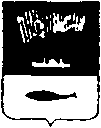 АДМИНИСТРАЦИЯ ГОРОДА МУРМАНСКАП О С Т А Н О В Л Е Н И Е28.02.2018                                                                                                       № 505О наделении полномочиями по работе в подсистемебюджетного планирования ГИИС «Электронный бюджет»( в ред.постановления от 05.06.2023 № 2033)В соответствии с Федеральным законом от 06.10.2003 №131-ФЗ «Об общих принципах организации местного самоуправления в Российской Федерации», в рамках реализации постановления Правительства Российской Федерации от 30.09.2014 № 999 «О формировании, предоставлении и распределении субсидий из федерального бюджета бюджетам субъектов Российской Федерации» в целях согласования соглашений о предоставлении субсидий из областного бюджета бюджету муниципального образования город Мурманск в государственной интегрированной информационной системе управления общественными финансами «Электронный бюджет» (далее – Соглашения, ГИИС «Электронный бюджет»), в соответствии с Уставом муниципального образования городской округ город-герой Мурманск  постановляю:Наделить председателя комитета по экономическому развитию администрации города Мурманска (Варич А.С.), а в его отсутствие – лицо, его замещающее, следующими полномочиями в подсистеме бюджетного планирования ГИИС «Электронный бюджет»:ввод данных;согласование;утверждение;просмотр;направление предложений и замечаний по проекту Соглашений в Министерство строительства и территориального развития Мурманской области;подписание Соглашений;подписание отчетов, предоставление которых предусмотрено Соглашениями. При осуществлении полномочий, указанных в пункте 1 настоящего постановления, наделить председателя комитета по экономическому развитию администрации города Мурманска (Варич А.С.), а в его отсутствие – лицо, его замещающее, правом электронной подписи соответствующих указанным полномочиям электронных документов и сообщений в ГИИС «Электронный бюджет».Отделу информационно-технического обеспечения и защиты информации администрации города Мурманска (Кузьмин А.Н.) разместить настоящее постановление на официальном сайте администрации города Мурманска в сети Интернет.Контроль за выполнением настоящего постановления возложить на заместителя главы администрации города Мурманска Синякаева Р.Р.Глава администрации города Мурманска                                                                                А.И. Сысоев